План-конспект открытого урока по армянскому языкупо теме: «Воды Армении»Учитель армянского языка-Вартеванян  Рипсиме  Адрониковна.Кафедра: иностранных языков.Класс 5.Предмет- армянский язык .Цели урока:1.Развитие навыков чтения поэтического произведения «Ереван»2.Ознакомление детей с достопримечательностями города Ереван.3.Ознакомление детей с достопримечательностями города Ростов-на-Дону.Воспитательные задачи урока:1.Воспитание чувства патриотизма и любви к своему городу.2.Воспитание чувства уважения к культуре русского и армянского народов.Сравнение:1.География Армении.2.География Ростовской области.Оборудование:1.Презентация.2.Доска.3.Армянская музыка.4.Набор слайдов с видами армянских городов.План урока:1.Приветсвие-песня.2. Организационный момент:Постановка целей и задач урока.3.Робота над выразительным чтением и интонацией.4. Проверка урока-наизусть.5.Анализ стихотворения.6.Физ.минутка.7.Объяснени нового урока.8.Подведение итогов.                  9.Отгадывание загадок на местном диалекте.Ход урока.Приветствие:Учитель: «Здравствуйте дорогие ребята!»Ребята здороваются и на армянском поют песню.       Этап урока.      Учитель.Ученик.1.Вступительное слово учителя.2. Ознакомление детей с достопримечательностями города Ереван .Анализ стихотворения.3.Физ.минутка4. Объяснение нового урока.5.Закрепление материала.6.Подведение итогов.7.Домашнее задание.Выставление оценок.8.Отгадать загадки на местном диалекте.Автор которых Шаген Шагинян.1.Проверка домашнего задания с переводом.2. Проверка домашнего задания наизусть.3.Презентация на тему город Ереван. Сайд1,2,3.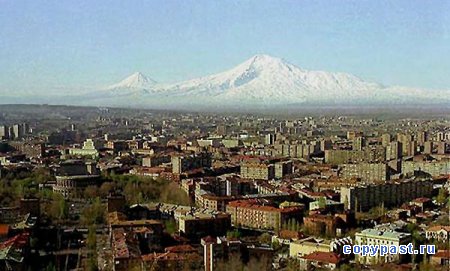 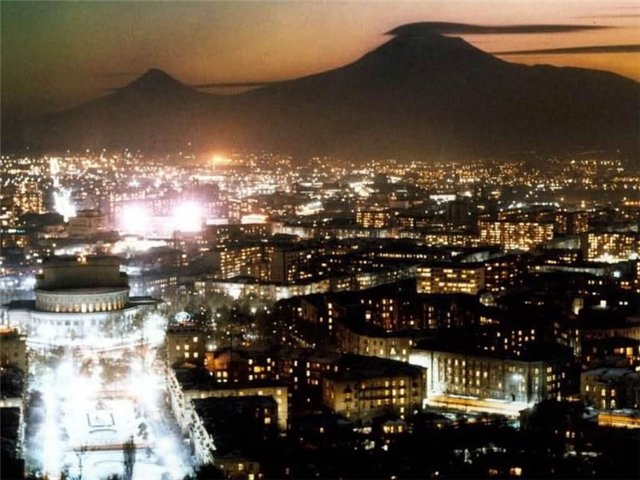 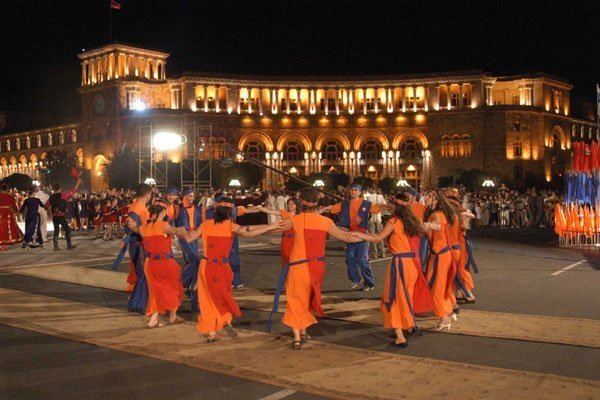 2.1Что нового вы узнали о городе Ереван?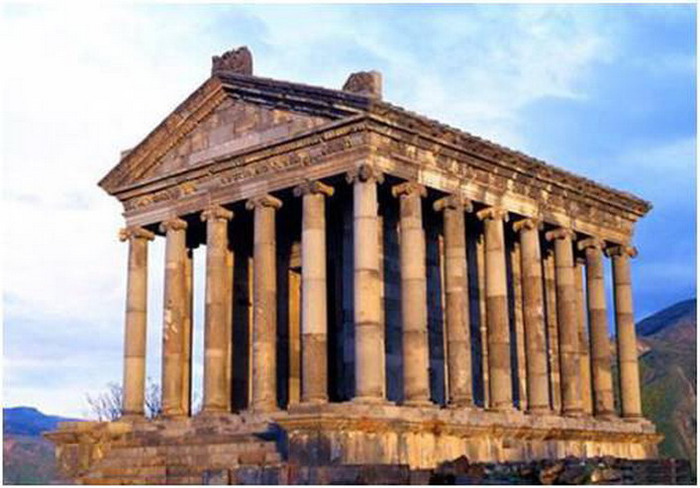 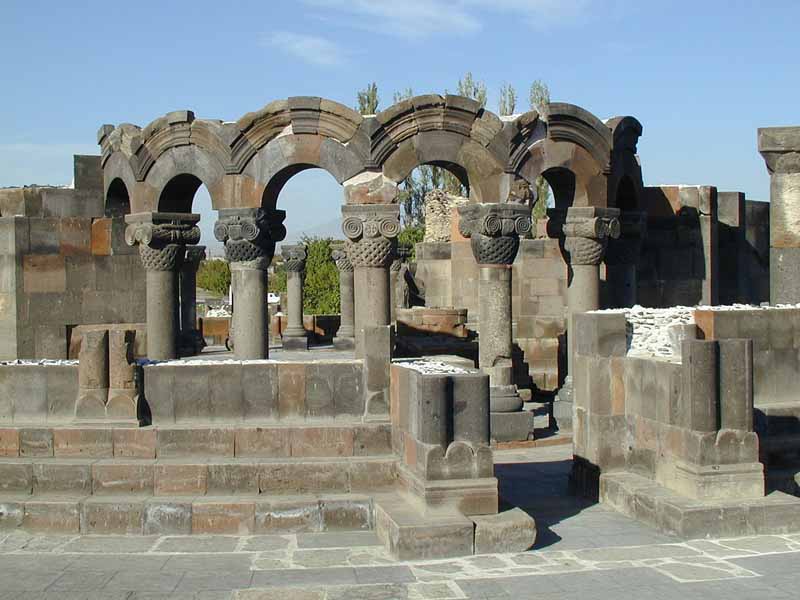 2.2.Флаг Армении какого цвета и что символизирует?2.3.Что обозначают цвета?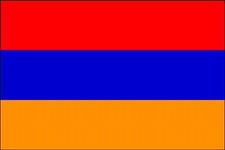 2.4.Герб Армении и её элементы.Мудрость, гордость ,терпение и благородство армянского народа.2.5.Площадь Армении?2.6. Площадь  России?2.7. Площадь Ростовской области?2.8. Сравнение.3.Выполняется физическое упражнение с стихотворением. 4.1. «Воды Армении»Читает и переводит текст.На доске пишет не знакомые слова с переводом. 4.2.Говорит о богатстве и количестве рек и озер в Армении.4.3.Ознакомление с вторым названием «Наири».5.1.Сколько рек и озер в Армении?5.2. Почему называют Армению ещё и Наири.5.3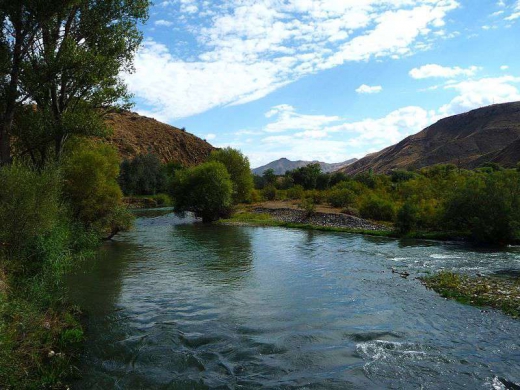 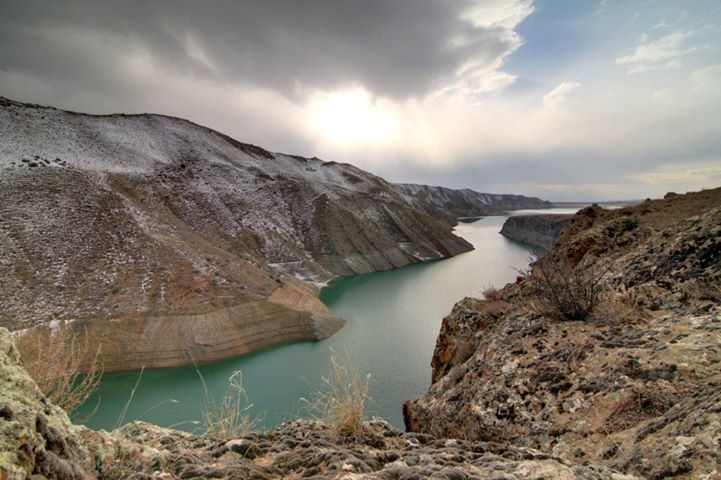 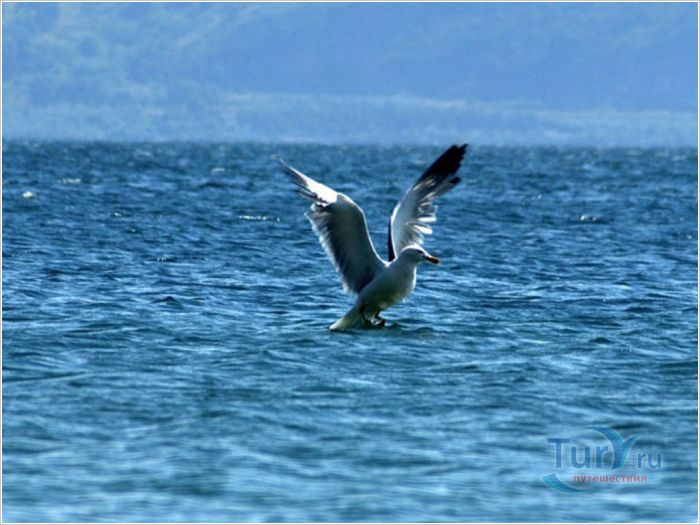 5.4. Страница 45 упражнение 3.Даны слова и картины мы должны их распределить по значению.6.1. Что поняли вы на сегодняшнем уроке, чему удивились, о чем задумались?7.1 стр 44 «Воды Армении» читать и переводить.Упр 1.8.1. Бегу, а не собака Душу, а не кошка,Блещу, а не зеркало.Кто я ? Отгадай-ка!8.2.На базаре взял одну, домой принес тысячу. 8.3.В одной рубашке, четыре брата.1. Читают и переводят.2.Читают стихотворение наизусть.2.1  а)Что столицей Армении является Ереван.б)Ознакомились с достопримечательностями города Ереван .2.2.Красный,синий,оранжевый.2.3.Красный-пролитая кровь за свободу, производство всемирно известного гранатового вина.Синий-символизирует мир и чистое небо над головой.      Оранжевый-символ плодородия и богатый абрикосовый урожай.2.4.В центре-щит-гора Арарат. Слева и справа лев и орёл, которые являются царями зверей.2.5.      29743 (км2)2.6.      17098246 (км2)2.7.      100 (км2)2.8.Армения в три раза меньше ростовской области.3. Перевод:1,2,3,4 наши руки устали.1,2,3,4 наши ноги устали.Давайте хорошенько подтянемся.Чтобы вновь освоить новый урок.5.1       948 рек             И более 100 озер.5.2 Потому что страна маленькая и в нем много рек и озер.5.4Белая рубашка.Свежий хлеб.Острый нож.Душистая роза.6.1  Узнали много об Армении, о богатстве природой ,благородстве.8.1.Река8.2Гранат 8.3 Грецкие орехи.